PENNSYLVANIA PUBLIC UTILITY COMMISSIONHarrisburg, PA  17105-3265Application of Dominicana Taxi Express, LLC 	:For Approval to Provide Taxi Service in the 	: 			A-2015-2471494City of Reading, Berks County 	:FINAL ORDER		In accordance wit te provisions of Section 332() of te Public Utility Code, 66  C.S. §332(h), the decision of Administrative Law Judge Elizabeth H. Barnes dated March 29, 2016, has become final without further Commission action; THEREFORE,IT IS ORDERED:1.	That the Application of Dominicana Taxi Express, LLC for the right to transport by motor vehicle, from points in the city of Reading, Berks County to points in Pennsylvania, and return, Docket No. A-2015-2471494, is approved. 2.	That the protests filed by Reading Yellow Cab, Inc., Reading Metro Cab, Inc., and Reading Checker Cab, Inc. are dismissed. 3.	That Dominicana Taxi Express, LLC shall not engage in any transportation the authority of which is granted herein until the following is submitted to the Commission: a.	Form E evidence of Bodily Injury and Property Damage Liability 	Insurance; and b.	A tariff establishing just and reasonable rates. 4.	That upon completion with the requirements set forth above, a Certificate of Public Convenience shall be issued evidencing Commission approval of the rights to operate as described above. 32 5.	That Dominicana Taxi Express, LLC shall comply with the provisions of the Public Utility Code, 66 Pa.C.S. §§ 101 et seq. and the regulations of the Commission at 52 Pa.Code §§ 1.1 et seq.  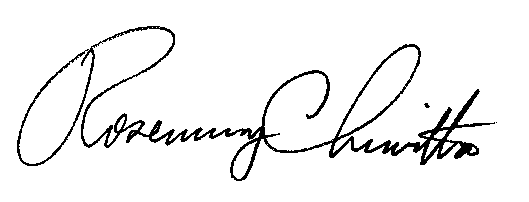 							BY THE COMMISSION,							Rosemary Chiavetta							Secretary(SEAL)ORDER ENTERED:  May 6, 2016